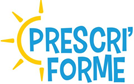 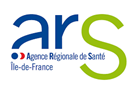 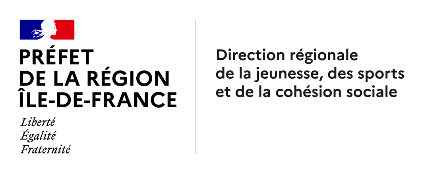 Certification des Programmes Passerelles « Prescri’Forme – l’activité physique sur ordonnance en Île-de-France »RappelLa structure certifiée Prescri’Forme pour son (ses) programmes(s) passerelle(s) s'engage à informer conjointement le Directeur général de l’ARS Île-de-France et la Délégation régionale académique à la jeunesse, à l’engagement et aux sports d’Île-de-France de tout changement significatif relevant du dossier de certification.La durée de certification est d’un an, renouvelable deux fois.La certificationProcédureEnvoi du dossier de candidature selon les modalités décrites dans le cahier des charges (délégation départementale et siège)Pour tout renseignement, vous pouvez contacter votre délégation départementale ARS.Délivrance de la certification Demande de certification « Prescri’Forme » d’un programme passerelle Région Île-de-FranceDépartement : ….........................................Ce formulaire est - à compléter en référence au cahier des charges régionale- à signer par le responsable de la structure - et y joindre les pièces demandées (attestation de RCP, CV et diplômes, procédure d’évacuation) Chacun des items sera renseigné et le dossier de demande de certification fera l'objet d'un seul envoi.1/ Description du programme passerelleL’équipe du programmeComposition de l’équipe (doit obligatoirement un professionnel qualifié pour dispenser l’activité physique adaptée)Identification du ou des professionnels de l’évaluation et de la mise à l’activité physique (kinésithérapeute, ergothérapeute, psychomotricien, éducateur sportif diplômé d’Etat (ou détenteurs d’un titre à finalité professionnelle ou certificat de qualification professionnelle, enseignant APA - Cf. réglementation en vigueur)Horaires d’ouverture du programme :Accessibilité aux personnes à mobilité réduite :Oui  ☐	Non ☐Durée du programme :Taille des groupes : Nombre de personnes dans chacun des groupes ou activités envisagées :Expérience de l'organisme Quelles sont vos expériences en matière de dispensation de l’activité physique adaptée en faveur de personnes souffrant de pathologies chroniques ou d’affections de longue durée (½ page minimum) ?…......................................................................................................................................................................................................................................................................................................................................................................................................................................................................................................................................................................................................................................................................................................................................................................................................................................................................................................................................................................................................................................................................................................................................................................................................................................................................................................................................................................................................................................................................................................................................................................................................................................................................................................................................................................................................................................................................................................................................................................................................................................................................................................................…....................................................................................................................................................................................................................................................................................................................................................................................................................................................................................…....................................................................................................................................................................................................................................................................................................................................................................................................................................................................................Equipement disponible et sécurité sur le site :Défibrillateur : Oui  ☐	Non ☐Connaissance du dispositif d’évacuation : Oui  ☐	Non ☐Zone d’attractivité du programmeIDH2 de la zone d’implantation :QPV : Oui  ☐	Non ☐Inscription du centre dans un Contrat local de santé : Oui  ☐	Non ☐Si oui, lequel ? :Activité (tests de condition physique + séances de pratique)Pathologies principales les plus régulièrement prises en chargeCondition d’accès à la prise en charge :Participation financière des patients : Oui  ☐	Non ☐Si oui, tarifs :2/ Missions du programme passerelle Prescri’FormeCharte d’engagement des Programmes passerelles  Prescri’Forme Je soussigné(e) Mme/M………………………………………………président(e)/directeur(trice)de la structure (maire de la ville de…)………………………………………………………………Je reconnais avoir bien pris connaissance des recommandations et engagements nécessaires à la certification de ma structure dans le dispositif Prescri’Forme. Je certifie que ma structure……………………………………. ……a les moyens de répondre/répond au cahier des charges établi.Je m’engage à :participer à 1 réunion/an pour actualisation des connaissances, partage des pratiques, simulation (procédures, protocoles…).développer les partenariats avec les différents acteurs pour fluidifier les parcours des patients.évaluer le programme : suivi des patients sur prescriforme.frJe m’engage à informer ma délégation départementale de l’Agence Régionale de Santé Ile-de-France …………… (département) de tout changement affectant l’organisation de la structure et ayant un impact sur la dispensation des activités physiques adaptées aux personnes orientées sur prescription médicale.Fait à                                                                                 LeCachet de l’entité candidate                                               Signature du représentantDossier de demande de certificationDate de réception du dossier :     /    / 2021Service accusant réception : ....................................................................................Nom du programme passerelle Personne référenteStatutStructure hospitalière	☐Structure associative	☐Centre municipal de santé	☐Autre                                                 ☐Structure hospitalière	☐Structure associative	☐Centre municipal de santé	☐Autre                                                 ☐Adresse du lieu de pratiquePostale :Tél. :E-mail :Site Web :Postale :Tél. :E-mail :Site Web :Nom et statut du ou des structures associées (hôpital, club omnisport, centre municipal de santé, centre médico-sportif…)Nom de l’assureur en Responsabilité civile du programme passerelle et coordonnéesPersonnelsNombreETPEducateur sportifEnseignant APAPsychologueKinésithérapeuteInfirmierAutres : PrécisezNomPrénomMailDiplômes, titres, description des expériences acquises dans le domaine du sport au bénéfice de la santéDiplômes, titres, description des expériences acquises dans le domaine du sport au bénéfice de la santéCurriculum Vitae : joindre le document  ☐ et les diplômes en annexe  ☐Curriculum Vitae : joindre le document  ☐ et les diplômes en annexe  ☐20192020Nombre d’entretiensNombre de patients suivisNombre de nouveaux malades suivisNombre de patients en Affection de Longue DuréePathologies :Résidant dans la communeRésidant hors communeAutrePrise en charge par unemutuellePrise en charge par unemutuelleRésidant dans la communeRésidant hors communeAutreOuiNonEvaluation capacitésphysiquesSéancesd’activité physique adaptée